               UDRUGA BRANITELJA I INVALIDA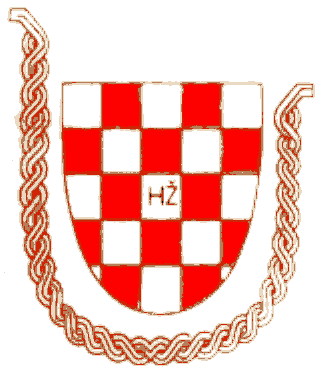            DOMOVINSKOG RATA HŽ                      PODRUŽNICA OSIJEKOsijek, Trg L.Ružičke 2,   mob 098 499 814	                                                            OBAVIJEST       Članovima UBIDR HŽ Podružnica Osijek UBIDR HŽ organizira za svoje članove Božićni domjenaku restoranu „ GROZD“ , Robna kuća IPK, Sjenjak20.12.2018.g ( četvrtak) s početkom u 12,30 sati.                                                               IO UBIDR HŽ OSIJEK